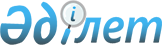 Бәйтерек ауданы аумағында жергілікті ауқымдағы табиғи сипаттағы төтенше жағдайды жариялау туралы
					
			Күшін жойған
			
			
		
					Батыс Қазақстан облысы Бәйтерек ауданы әкімінің 2023 жылғы 13 наурыздағы № 10 шешімі. Күші жойылды - Батыс Қазақстан облысы Бәйтерек ауданы әкімінің 2023 жылғы 6 қыркүйектегі № 31 шешімімен
      Ескерту. Күші жойылды - Батыс Қазақстан облысы Бәйтерек ауданы әкімінің 06.09.2023 № 31 шешімімен (қол қойылған күнінен бастап қолданысқа енгiзiледi).
      Қазақстан Республикасының "Қазақстан Республикасындағы жергілікті мемлекеттік басқару және өзін-өзі басқару туралы" Заңының 33-бабы 1-тармағының 13) тармақшасына, Қазақстан Республикасының "Азаматтық қорғау туралы" Заңының 48–бабына және 50-бабы 2-тармағының 2) тармақшасына, Қазақстан Республикасы Үкіметінің №756 "Табиғи және техногендік сипаттағы төтенше жағдайлардың сипаттамасын белгілеу туралы" қаулысына сәйкес ШЕШТІМ:
      1. Бәйтерек ауданы аумағында жергілікті ауқымдағы табиғи сипаттағы төтенше жағдай жариялансын.
      2. Осы шешімнің орындалуын бақылауды өзіме қалдырамын.
      3. Осы шешім қол қойылған күнінен бастап қолданысқа енгiзiледi.
					© 2012. Қазақстан Республикасы Әділет министрлігінің «Қазақстан Республикасының Заңнама және құқықтық ақпарат институты» ШЖҚ РМК
				
      Аудан әкімі

М.Токжанов
